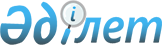 Об утверждении объемов субсидирования повышение продуктивности и качества продукции аквакультуры (рыбоводства), а также развитие племенного рыбоводства на 2023 годПостановление акимата области Жетісу от 12 мая 2023 года № 138. Зарегистрировано Департаментом юстиции области Жетісу 15 мая 2023 года № 25-19
      В соответствии с подпунктом 5-14) пункта 2 статьи 10 Закона Республики Казахстан "Об охране, воспроизводстве и использовании животного мира" и приказом Министра экологии, геологии и природных ресурсов Республики Казахстан от 24 мая 2022 года № 180 "Об утверждении Правил субсидирования повышения продуктивности и качества продукции аквакультуры (рыбоводства), а также развития племенного рыбоводства" (зарегистрировано в Реестре государственной регистрации нормативных правовых актов за № 28188) акимат области Жетісу ПОСТАНОВЛЯЕТ:
      1. Утвердить объемы субсидирования повышение продуктивности и качества продукции аквакультуры (рыбоводства), а также развитие племенного рыбоводства на 2023 год согласно приложению к настоящему постановлению.
      2. Государственному учреждению "Управление природных ресурсов и регулирования природопользования области Жетісу" в установленном законодательством порядке обеспечить:
      1) государственную регистрацию настоящего постановления в департаменте юстиции области Жетісу;
      2) размещение настоящего постановления на интернет-ресурсе акимата области Жетісу после его официального опубликования;
      3. Контроль за исполнением настоящего постановления возложить на курирующего заместителя акима области Жетісу.
      4. Настоящее постановление вводится в действие по истечении десяти календарных дней после дня его первого официального опубликования. Объемы субсидирования повышение продуктивности и качества продукции аквакультуры (рыбоводства), а также развитие племенного рыбоводства на 2023 год
					© 2012. РГП на ПХВ «Институт законодательства и правовой информации Республики Казахстан» Министерства юстиции Республики Казахстан
				
      Аким области Жетысу

Б. Исабаев

      "СОГЛАСОВАНО" 

      Министерство экологии и 

      природных ресурсов 

      Республики Казахстан
Приложение к постановлению акимата области Жетысу от 12 мая 2023 года № 138
№
Виды субсидирования
Единица измерения (килограмм, штук)
Объем
производства
рыбы
Субсидируемый объем кормов
Сумма 
субсидий
(тысяч тенге)
1
2
3
4
5
6
1.
Субсидий причитающейся на корма для рыб
Субсидий причитающейся на корма для рыб
Субсидий причитающейся на корма для рыб
Субсидий причитающейся на корма для рыб
Субсидий причитающейся на корма для рыб
1.1
Карповые и их гибриды
килограмм 
39000
156000
16380,0
1.2
Лососевые и их гибриды
килограмм
24000
28800
7776,0
2.
Субсидий на приобретение рыбопосадочного материала для рыб семейства карповых, лососевых и их гибридов (РПМ)
Субсидий на приобретение рыбопосадочного материала для рыб семейства карповых, лососевых и их гибридов (РПМ)
Субсидий на приобретение рыбопосадочного материала для рыб семейства карповых, лососевых и их гибридов (РПМ)
Субсидий на приобретение рыбопосадочного материала для рыб семейства карповых, лососевых и их гибридов (РПМ)
Субсидий на приобретение рыбопосадочного материала для рыб семейства карповых, лососевых и их гибридов (РПМ)
2.1
Молодь карповых до 30 грамм 1 (одна) штука
штук
460000
6900,0
2.2
икра оплодотворенная лососевых 1(одна) штука икринка
штук
600000
3000,0
2.3
Молодь лососевых до 10 грамм 1 (одна) штука
штук
217760
5444,0
3
Приобретение рыбоводно-биологического обоснования (РБО)
штук
1
500,0
Итого:
Итого:
40000,0